Konzept „ich schaffs“: Ben Furman		Hauptseite im Web: http://www.ichschaffs.com
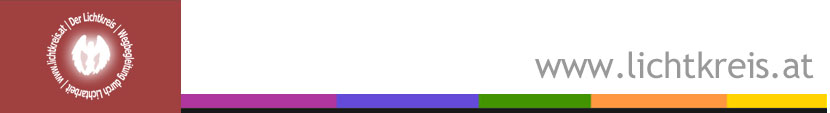 ich schaffs
Wegweiser und Planer 
für die Persönlichkeitsentwicklung und Findung.Schritt 1: sich ein Ziel setzen. Mit Blick auf das was du haben / erreichen möchtest.Schritte 2: nach dem Nutzen schauen.Was bringt dir die Veränderung? Was ist dein Gewinn?Schritt 3: Fähigkeiten lernen.Was ist zu erlernen? Überlege auch welche Fähigkeiten schon da sind.Schritt 4: Helferinnen und Helfer SuchenWer kann dich unterstützen?Schritt 5: Motto und Symbol / Talisman finden!Das Motto soll dein "Projekt" beschreiben. Der Talisman erinnert, stärkt und begleitet dich.Schritt 6: Gründe für Optimismus suchen!Wo, Wann oder bei Was ist mir schon mal was Ähnliches gut gelungen?Schritt 7: Stufenplan erstellen:Bei tiefgreifenden Arbeiten an unserer Persönlichkeit macht es Sinn den Weg zu untergliedern.Schritt 8: Los geht’sJust do it! :-) .Durch TUN kommen wir zum Erfolg.Schritt 9: Logbuch führenHilfreich für eine Rückschau. Meilensteine und Wegabschnitte notieren.Schritt 10: sich auf Rückschläge vorbereiten.Ein sehr wichtiger Schritt. Den wenn wir vorbreitet sind, trifft uns so ein Rückschlag bei weitem weniger. Schritt 11: Feier und Dank vorbereiten:Lass dir was Gutes für dich einfallen. Du darfst und kannst das Erreichen von Zielen würdigen.Schritt 12: erlernte Fähigkeiten weitergeben.Wenn es wo passt, kann man von den genutzten "Fahr- und Werkzeugen" erzählen. Schritt 13: an die Zukunft denken:Gibt es ein Folgeprojekt....